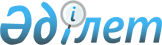 О внесении изменений и дополнений в постановление Правительства Республики Казахстан от 21 апреля 2000 года N 616
					
			Утративший силу
			
			
		
					Постановление Правительства Республики Казахстан от 22 мая 2003 года N 475. Утратило силу постановлением Правительства Республики Казахстан от 24 мая 2018 года № 289
      Сноска. Утратило силу постановлением Правительства РК от 24.05.2018 № 289.
      В целях усовершенствования контроля за ходом реализации и освоения средств правительственных внешних займов, а также средств софинансирования из республиканского бюджета Правительство Республики Казахстан постановляет: 
      1. Внести в постановление Правительства Республики Казахстан от 21 апреля 2000 года N 616 "О предоставлении отчетности по государственным внешним займам" следующие изменения и дополнения: 
      1) в преамбуле после слов "государственных внешних займов" дополнить словами ", а также средств софинансирования из республиканского бюджета"; 
      2) в пункте 1: 
      союз "и" заменить запятой и дополнить знаком и цифрами "N 08"; 
      3) в подпункте 1) пункта 3: 
      в абзаце втором слова "10-му" заменить словами "5-му"; 
      дополнить абзацем седьмым следующего содержания: 
      "по форме N 08 ежемесячно, к 5-му числу месяца, следующего за отчетным"; 
      4) в форме N 02 к указанному постановлению: 
      в графе 2 и 3 слово "компонента" заменить словом "категории"; 
      5) в форме N 03 к указанному постановлению: 
      строку "Остаток на счете на "___"________200__г.:" изложить в следующей редакции: 
      "Чистый остаток на специальном счете на "___"_______200__г."; 
      примечание дополнить пунктом 3 следующего содержания: 
      "3. Остаток на специальном счете должен быть указан без учета вознаграждений"; 
      6) в форме N 06 к указанному постановлению: 
      строку "Достижение поставленных целей" изложить в следующей редакции "Достижение поставленных целей*"; 
      строку "Состояние реализации проекта" изложить в следующей редакции "Состояние реализации проекта**"; 
      строку "Проблемы, возникшие в процессе реализации проекта" изложить в следующей редакции "Проблемы, возникшие в процессе реализации проекта***"; 
      примечания дополнить абзацами следующего содержания: 
      "* Точно указать цели проекта, которые были достигнуты за отчетный период. 
      ** Детально расписать мероприятия, проведенные в рамках реализации проекта за отчетный период, т.е. какие были проведены тендеры, с кем и на какую сумму были заключены контракты. 
      *** Указать наиболее серьезные проблемы, оказавшие негативное влияние на успешную реализацию проекта в отчетный период."; 
      7) дополнить формой N 08 согласно приложению к настоящему постановлению. 
      2. Настоящее постановление вступает в силу со дня подписания. 
      Форма N 08 
      Информация о расходовании средств 
      софинансирования из республиканского бюджета по проекту 
      ______________________________________ 
      (наименование проекта)         
      Функц.группа        Донор 
      Учреждение          Номер займа 
      Программа 
      Подпрограмма        по состоянию на "___"______200__г. 
      ____________________________________________________________________ 
      N!Наименование!Сумма    ! Фирма-  !Сумма     !Дата     !Израсходо- 
      ! категории  !категории!поставщик!контракта !подписа- !вано средств 
      !            !         !товаров, !(в валюте !ния      !в долл. 
      !            !         !услуг    !контракта)!контракта!США 
      !            !         !(работ)  !          !         ! 
      -------------------------------------------------------------------- 
      1!      2     !    3    !    4    !    5     !    6    !    7 
      -------------------------------------------------------------------- 
      -------------------------------------------------------------------- 
      -------------------------------------------------------------------- 
      Итого 
      -------------------------------------------------------------------- 
      продолжение таблицы 
      _____________________________________________________ 
      Расходы, отражаемые в республиканском бюджете 
      ----------------------------------------------------- 
      Специфика!  Кассовые расходы   ! Кассовые расходы 
               !  (тыс.долл. США)    !   (тыс.тенге) 
               !---------------------!--------------------- 
               !за отчетный !с начала!за отчетный!с начала 
               ! период     !  года  ! период    ! года 
      ----------------------------------------------------- 
          8    !     9      !   10   !    11     !   12 
      ----------------------------------------------------- 
      ----------------------------------------------------- 
      ----------------------------------------------------- 
      ----------------------------------------------------- 
      Примечания: 1. Отчетность подписывается руководителем центрального 
                      исполнительного органа или иного государственного 
      органа Республики Казахстан, ответственного за 
      реализацию инвестиционного проекта, или его 
      заместителем 
      2. В графе 7 указывается сумма, израсходованная с 
      начала действия займа 
					© 2012. РГП на ПХВ «Институт законодательства и правовой информации Республики Казахстан» Министерства юстиции Республики Казахстан
				
Премьер-Министр
Республики КазахстанПриложение
к постановлению Правительства
Республики Казахстан
от 22 мая 2003 года N 475
Утверждена
постановлением Правительства
Республики Казахстан
от 21 апреля 2000 г. N 616